В работе МО учителей истории МОУ «Школа №3» города Алушта в 2018/2019 учебном году отмечены следующие достижения: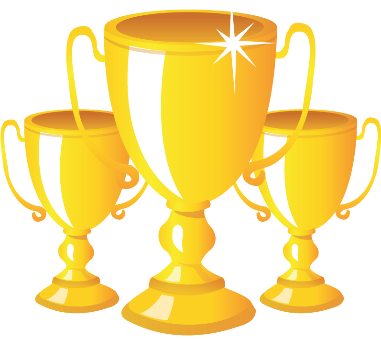 призеры и победители муниципального этапа олимпиады по истории:Беркутов Егор – 10-А;Зенченко Анна – 10-А;Надярный Александр – 11-Б призеры и победители муниципального этапа олимпиады по обществознанию:Беспалова София – 7-А;Лимборская Дарья – 7-Б;Нурдинов Михаил – 7;Чудаков Евгений – 9-Б;Голощапова Дарина – 9-Б;Зенченко Анна – 10-А;Окопская Александра – 10-А;Ильин Максим – 11-Апризеры муниципального этапа олимпиады по праву:Голощапова Дарина – 9-Б;Чудаков Евгений – 9-Б; Макаревич Даниил -11-Б;